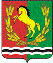        АДМИНИСТРАЦИЯ МУНИЦИПАЛЬНОГО ОБРАЗОВАНИЯ ЮДИНСКИЙ СЕЛЬСОВЕТ  АСЕКЕЕВСКОГО  РАЙОНА  ОРЕНБУРГСКОЙ  ОБЛАСТИ П О С Т А Н О В Л Е Н И ЕО создании комиссии по рассмотрению заявлений о признании граждан малоимущими для предоставления им по договорам социального найма жилых помещений муниципального жилищного фонда.      1. Создать комиссию по рассмотрению заявлений о признании граждан малоимущими для предоставления им по договорам социального найма жилых помещений муниципального жилищного фонда в составе:Председатель комиссии - Кийло Александр Иванович  глава администрации сельсовета;Секретарь комиссии - Беляева Таисия Васильевна специалист Юдинского сельсовета;Члены комиссии:Пестова Татьяна Степановна  специалист администрации по воинскому учету Юдинского сельсовета;Мамчиц Наталья Витальевна заведующая клубом.Гайдук Светлана Николаевна депутат савета депутатов      2. Утвердить Положение о комиссии по рассмотрению заявлений о признании граждан малоимущими для предоставления им по договорам социального найма жилых помещений муниципального жилищного фонда согласно приложения.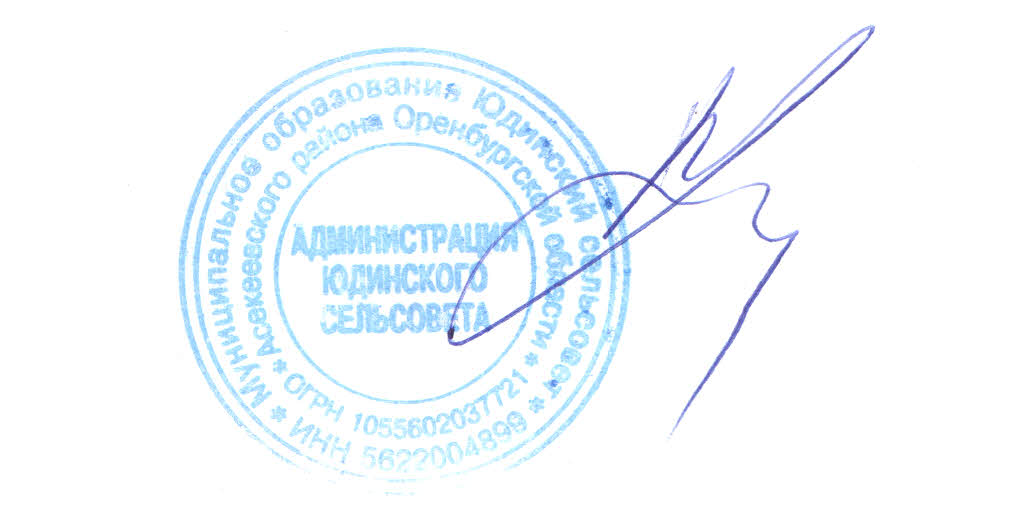 Глава сельсовета                                                                              А.И.Кийло          Разослано: в дело, администрации района, прокурору района.ПОЛОЖЕНИЕ
о комиссии по рассмотрению заявлений о признании граждан
малоимущими для предоставления им по договорам социального
найма жилых помещений муниципального жилищного фонда

1. Общие положения

1.1. Комиссия по рассмотрению заявлений о признании граждан малоимущими для предоставления им по договорам социального найма жилых помещений муниципального жилищного фонда (далее – Комиссия), создается постановлением главы муниципального образования Асекеевский сельсовет.1.2. Комиссия осуществляет свою деятельность в соответствии с Конституцией Российской Федерации, законами Российской Федерации, иными нормативными правовыми актами, а также настоящим Положением. 

2. Основные задачи и функции Комиссии

2.1. Рассмотрение документов, представленных гражданами в целях признания их малоимущими для предоставления им по договорам социального найма жилых помещений муниципального жилищного фонда.
2.2. Проверка достоверности сведений, предоставляемых заявителями в целях признания их малоимущими для предоставления им по договорам социального найма жилых помещений муниципального жилищного фонда.
2.3. Принятие решения о признании граждан малоимущими для предоставления им по договорам социального найма жилых помещений муниципального жилищного фонда.
3. Организация и обеспечение работы Комиссии

3.1. Основной формой работы Комиссии является заседание.
3.2. Заседания Комиссии проводятся по мере необходимости.
3.3. Заседание Комиссии считается правомочным, если на нем присутствует не менее 2/3 его членов.
3.4. Решения принимаются простым большинством голосов присутствующих членов Комиссии.
3.5. При равенстве голосов право решающего голоса принадлежит председателю Комиссии.
3.6. При отсутствии председателя Комиссии его обязанности выполняет заместитель председателя.
3.7. Решение Комиссии подписывается всеми членами Комиссии.
3.8. Председатель Комиссии:
3.8.1. Вносит предложения главе об изменении состава Комиссии.
3.8.2. Определяет порядок ведения заседания Комиссии.
3.8.3. Дает поручения членам Комиссии для реализации задач и решений Комиссии.
3.8.4. Обеспечивает контроль за выполнением решений Комиссии.
3.9. Секретарь Комиссии:
3.9.1. Осуществляет организационно-технические мероприятия по подготовке и проведению заседаний Комиссии.
3.9.2. Оформляет протоколы заседаний и решений Комиссии, которые подписываются членами Комиссии.

4. Права и обязанности членов Комиссии

4.1. Члены Комиссии имеют право:
4.1.1. Высказывать свое мнение по любому из рассматриваемых Комиссией вопросов.
4.1.2. Вносить предложения о включении вопросов в повестку заседаний Комиссии.
4.2. Члены Комиссии обязаны:
4.2.1. Участвовать в заседаниях Комиссии, своевременно информировать председателя Комиссии о невозможности прибытия на заседание Комиссии.
4.2.2. Принимать активное участие в работе Комиссии.
4.2.3. Выполнять решения Комиссии, поручения председателя Комиссии.6.04.2017                                         п.Юдинка                                 № 11-п